How the California School Dashboard Informs the Charter School Performance Category Data File​California Department of Education | March 2024This Notetaking Guide is a supplementary resource to the 2024 Charter School webinar. What We'll Explore TodayCharter School Performance Categories​Overview of how AB1505 connects the California School Dashboard to Charter School Performance Categories​2024 Performance Categories FileContact Us
Overview of AB 1505 and the DashboardThe Dashboard is an online tool that shows the performance of local educational agencies (LEAs), schools, and student groups on a set of state and local indicators to help identify strengths, challenges, and areas needing improvement. The goal of the Dashboard is to help communities across the state access valuable information about students in kindergarten through grade twelve. Dashboard State Indicators The Dashboard features six state indicators that provide important information on how LEAs and schools are serving their students. The information used for these indicators is based on data collected statewide. The state indicators are the following six indicators:Academic IndicatorsEnglish language arts/literacy (ELA)MathematicsEnglish Learner Progress Indicator (ELPI) Chronic Absenteeism IndicatorGraduation Rate IndicatorSuspension Rate IndicatorCollege/Career Indicator (CCI)Where does ​the data ​for the ​Dashboard come from? California Longitudinal Pupil Achievement Data System (CALPADS) data collections and CALPADS Operational Data Store (ODS)​ Annual assessments​ Additional student-level data submissionsHow The Dashboard Measures PerformanceCurrent year data equals Status.A comparison between current and prior year data is known as Change.It is the combination of Status and Change that determines the performance color for LEAs, schools, and student groups. They receive one of five colors that range from Red (lowest Performance Level) to Blue (highest Performance Level).Since charter schools are treated as LEAs under the Local Control Funding Formula, their data are not included in their authorizer’s Dashboard report. This includes both direct and locally funded charters.Five Performance Levels (Colors)There are five Performance Levels (colors) that can be reported on the Dashboard. The range of colors is from Red to Blue with Red being the lowest possible Performance Level while Blue is the highest possible Performance Level.The Performance Levels in order from highest to lowest are Blue, Green, Yellow, Orange, and Red. Five-by-Five TablesAn LEA, school, or student group’s Performance Level (color) is determined through the use of a five-by-five colored table that utilizes the Status level and Change level. Table 2. Five-by-Five Table​As a reminder, for some indicators very low is the desired outcome, so each indicator will have its five-by-five colored table which properly identifies its Performance Level.Five-by-five tables and cut scores are available for each of the indicators and can be found on the CDE Five-by-Five Colored Tables web page at https://www.cde.ca.gov/ta/ac/cm/fivebyfivecolortables23.asp.Three-by-Five TablesSelect LEAs and schools with small populations are more susceptible to large swings in results from year to year. To account for this, A three-by-five colored table is applied when the N-size is less than 150 at the LEA, school, and student group levels​ for certain indicators. Table 3: Three-by-Five Table​The three-by-five colored tables remove both the “Increased Significantly” and “Declined Significantly” Change levels from the Performance Level determinations. Small student populations will receive only one of three Change levels for the Graduation Rate Indicator, Suspension Rate Indicator, Chronic Absenteeism Indicator, and CCI. The Change levels are Increased​, Maintained​, and Declined​.What You See on a Dashboard CardEach Dashboard card provides the following information:School/Local Education Agency (LEA) Overall ColorSchool/Local Education Agency (LEA) Overall StatusSchool/Local Education Agency (LEA) Overall ChangeStudent Group Colors/Equity ReportThe graphic shared is an example of a Graduation Rate card from the 2023 Dashboard. It shows a color of orange, a status of 86.4% graduated and a decline of 1% from the prior year. The Equity Report shows that all 1 student group was in the red, 9 were in the orange, 1 was in the yellow and 2 were in the green.What You See When You "View More Details"When you click on the "View More Details" button located at the bottom of each card, you are taken to a webpage that provides additional details. Those details include:School/LEA Student Group Colors​School/LEA Student Group Status​School/LEA Student Group Change​Number of Students in the Student GroupReporting for At Least ​ 30 StudentsPerformance Level (color) gauge graphic displayedStatus and Change reportedHeld accountable for support determinationsReporting for 11–29 Students​Performance Level (color) graphic greyed outStatus and Change reportedNot held accountable for support determinationsFoster Youth/Homeless RulesLEAs with at least 15 students in the current and prior year will receive a Performance Level (color) for Homeless and Foster Youth only.Charter schools are treated as schools and still require the 30 students to receive a Performance Level (color).Reporting for Fewer than 11 StudentsPerformance Level (color) graphic greyed outStatus and Change not reportedNot held accountable for support determinationsDashboard UseThe California School Dashboard is an online tool designed to help communities across the state access important information about kindergarten through grade twelve schools and districts. The Dashboard features easy-to-read reports on multiple measures of school success. The Dashboard represents one of many steps taken over the past decade that have raised the bar for student learning, increased the focus on equity, and expanded the review of performance data to a specific set of state and local measures. History of AB 1505Assembly Bill 1505 went into effect on July 1, 2020 and modified the criteria used within charter school renewal. ​Based on the criteria from AB 1505, charter schools receive a performance category based on their Dashboard performance over the past two years.​The first set of designations were released in 2020 and were based on the 2019 and 2018 Dashboards. AB 1505 Performance CategoriesThere are three performance categories that charter schools can qualify for under AB 1505:High: A charter school in this category is eligible for a five-, six-, or seven-year renewal term.​Middle: A charter school in this category may be renewed for a five-year term.​Low: A charter school in this category may be renewed for a two-year term only if it meets the conditions under EC Section 47607.2(a)(4).Dashboard Alternative Status Schools (DASS) are not included in the performance category determinations. 2024 Performance CategoriesTwo Paths to Your Performance Category:In order to qualify for either the high or low performance categories, there are two sets of criteria:Criterion 1:Overall colors on your Dashboard at the overall School LevelCriterion 2 (For charter Schools that do not receive a High/Low performance category under Criterion 1):​Overall status on your Dashboard for your Academic Indicators across the School Level and Student Group LevelsCriterion 1For charter schools to be evaluated under Criterion 1, they must have two or more Academic Indicators (Academic ELA, Academic Math, College/Career Indicator - CCI, English Learner Progress Indicator - ELPI) with an overall school color in both years. Charter schools with Blue and/or Green ​performance levels on all school​ Indicators in both years will qualify for the High performance category under Criterion 1.Charter schools with Red and/or Orange ​performance levels on all school​ Indicators in both years will qualify for the Low performance category under Criterion 1.In 2024, 9 charter schools received a High performance category under Criterion 1, and 2 received a low performance category. Following this evaluation, the other 1,138 non-DASS charter schools move into consideration under Criterion 2.Criterion 2For charter schools to be evaluated under Criterion 2, they must have two or more Academic Indicators (Academic ELA, Academic Math, College/Career Indicator - CCI, English Learner Progress Indicator - ELPI) with an overall school color in both years, and they also must have two underperforming student groups that have a color. All student groups are eligible under this consideration except White, Asian, Two or More Races and Filipino student groups. Charter schools with a school status higher (or same) than the state for all Academic Indicators in both years and with a majority of eligible student groups with a status higher than state for all Academic​ Indicators in both years​ will qualify for the High performance category under Criterion 2. Charter schools with a school status lower (or same) than the state for all Academic Indicators in both years and with a majority of eligible student groups with a status lower than state for all Academic​ Indicators in both years​ will qualify for the Low performance category under Criterion 2. In 2024, 201 charter schools received a High performance category under Criterion 2, and 95 received a low performance category. 2024 Performance Categories: MiddleThe remaining 842 charter schools are placed in the middle performance category. Of those, 601 were evaluated for but did not meet the requirements for Criterion 1 or 2. Another 241 charter schools did not have the necessary data to be evaluated under Criterion 1 or 2. 
Dashboard ResourcesDashboard Resources WebsiteDedicated pages for each state indicatorOrganized by "general" and "technical" informationAnchors on each page to help identify the available resources and information2023 Dashboard ToolkitFlyers for multiple audiencesOn-demand training sessionsFAQs and moreAlways an email away: dashboard@cde.ca.gov Dashboard Indicator FlyersAcademic Indicators:
https://www.cde.ca.gov/ta/ac/cm/documents/academicindicator23.pdfAcademic Participation Rate Calculation for the Dashboard: https://www.cde.ca.gov/ta/ac/cm/documents/aiparticipation23.pdfGraduation Rate Indicator: https://www.cde.ca.gov/ta/ac/cm/documents/graduationrate23.pdfChronic Absenteeism Indicator: https://www.cde.ca.gov/ta/ac/cm/documents/chronicabsenteeism23.pdfSuspension Rate Indicator: https://www.cde.ca.gov/ta/ac/cm/documents/suspensionrate23.pdfELPI: 
https://www.cde.ca.gov/ta/ac/cm/documents/elprogressindicator23.pdfELPI Participation Rate: https://www.cde.ca.gov/ta/ac/cm/documents/elpiparticipationrate23.pdfCollege Career Readiness Indicator: https://www.cde.ca.gov/ta/ac/cm/documents/collegecareer23.pdfFlyers for ParentsGetting to Know the California School Dashboard: https://www.cde.ca.gov/ta/ac/cm/documents/gettingknowdashboard23.pdfGetting to Know the State Measures: https://www.cde.ca.gov/ta/ac/cm/documents/gettingtoknowmeasures23.pdfHow to View Performance for a School or District on the 2023 Dashboard: https://www.cde.ca.gov/ta/ac/cm/documents/howtoviewperformance23.pdfHow to Compare Schools on the 2023 Dashboard: https://www.cde.ca.gov/ta/ac/cm/documents/howtocompareschools23.pdfHow Colors Are Determined: https://www.cde.ca.gov/ta/ac/cm/documents/howcolorsdetermined23.pdfExploring the Equity Report: https://www.cde.ca.gov/ta/ac/cm/documents/explorequityreport23.pdfTechnical ResourcesCDE 2023 Dashboard Technical Guide web page: https://www.cde.ca.gov/ta/ac/cm/dashboardguide23.asp2022–23 Handbook Connecting CALPADS to the Dashboard: https://www.cde.ca.gov/ta/ac/cm/documents/caldashhandbook23.docx Dashboard Additional ReportsExpanded information from the DashboardAimed for LEA and School AudiencesThe CDE School Dashboard Additional Reports web page:  https://www.cde.ca.gov/ta/ac/cm/dbadditionalrpts.asp Contacting UsEmail Charter School Performance Category Questions to Charters@cde.ca.govEmail Dashboard Questions to dashboard@cde.ca.gov Performance LevelDeclined SignificantlyDeclinedMaintainedIncreasedIncreased SignificantlyVery HighYellowGreenBlueBlueBlueHighOrangeYellowGreenGreenBlueMediumOrangeOrangeYellowGreenGreenLowRedOrangeOrangeYellowYellowVery LowRedRedRedOrangeYellowPerformance LevelDeclinedMaintainedIncreasedVery HighGreenBlueBlueHighYellowGreenGreenMediumOrangeYellowGreenLowOrangeOrangeYellowVery LowRedRedOrange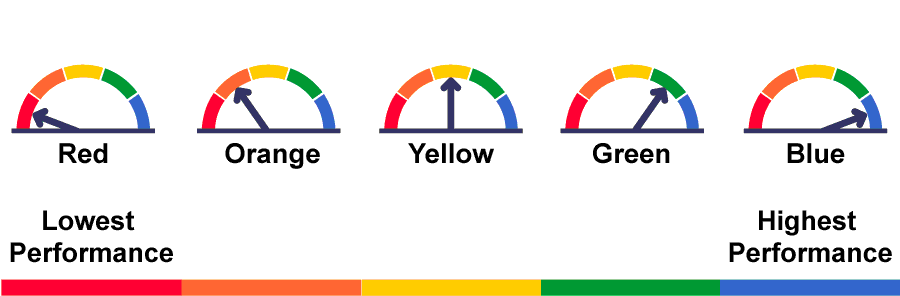 